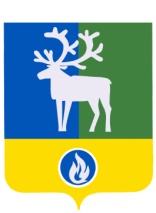 СЕЛЬСКОЕ ПОСЕЛЕНИЕ ВЕРХНЕКАЗЫМСКИЙБЕЛОЯРСКИЙ РАЙОНХАНТЫ-МАНСИЙСКИЙ АВТОНОМНЫЙ ОКРУГ – ЮГРА АДМИНИСТРАЦИЯ СЕЛЬСКОГО ПОСЕЛЕНИЯ ПОСТАНОВЛЕНИЕот 24 мая 2013 года                                                                                                                 № 51Об окончании отопительного периода 2012-2013 годов                                                                в сельском поселении Верхнеказымский           В соответствии с Федеральным законом от 06 октября 2003 года № 131-ФЗ «Об общих принципах организации местного самоуправления в Российской Федерации», Правилами предоставления коммунальных услуг гражданам, утвержденными постановлением Правительства Российской Федерации от 23 мая 2006 года № 307 «О порядке предоставления коммунальных услуг гражданам», на основании Правил и норм технической эксплуатации жилищного фонд, утверждённых постановлением Государственного комитета Российской Федерации по строительству и жилищно-коммунальному комплексу от 27 сентября 2003 года № 170 «Об утверждении Правил и норм технической эксплуатации жилищного фонда», п о с т а н о в л я ю:1. Считать окончанием отопительного периода 2012-2013 годов в сельском поселении Верхнеказымский 31  мая 2013  года.2. Предусмотреть продление отопительного периода в случае понижения воздуха ниже плюс восьми градусов по Цельсию в течение пяти суток подряд.3. Опубликовать настоящее постановление в газете «Белоярские вести».  4. Контроль за выполнением постановления возложить на заместителя главы муниципального образования, заведующего сектором муниципального хозяйства администрации сельского поселения Верхнеказымский В.В.Синцова. Глава сельского поселения                                                                                     Г.Н.Бандысик